English    9.ročník 20.-24.4.Tento týden jen opakujeme.1,  cvič.4 máte dolnit přít.čas prostý nebo průběhový – přečtětě si -zapamatuj si!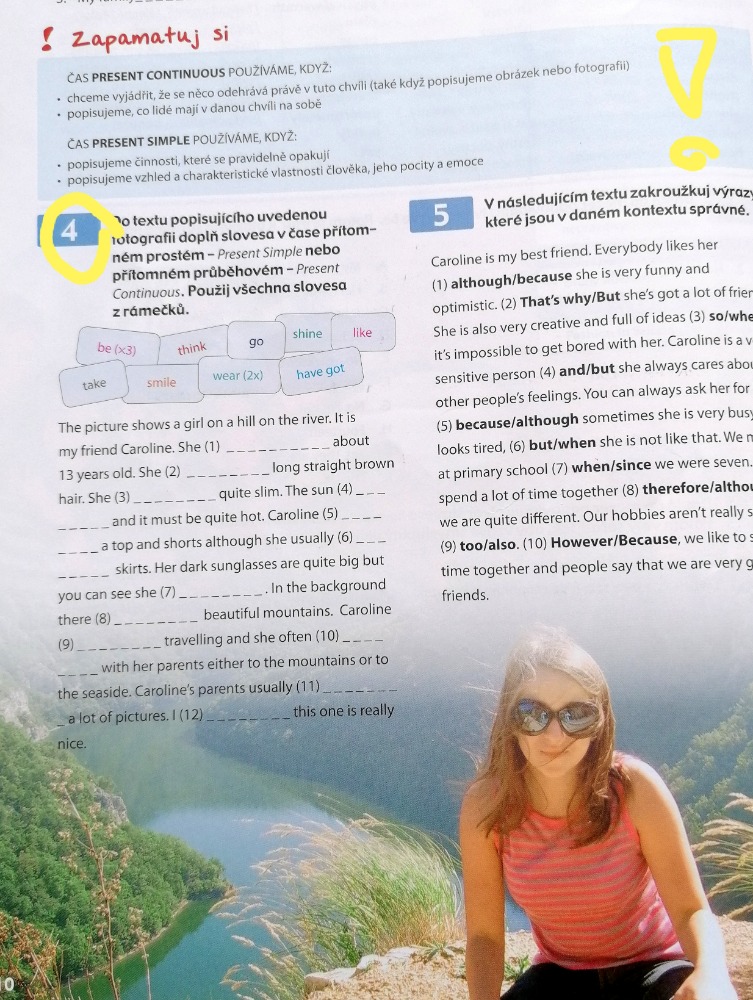 2, Čtení s porozuměním-dle článku odpověz zda jspou věty pravdivé či nepravdivé.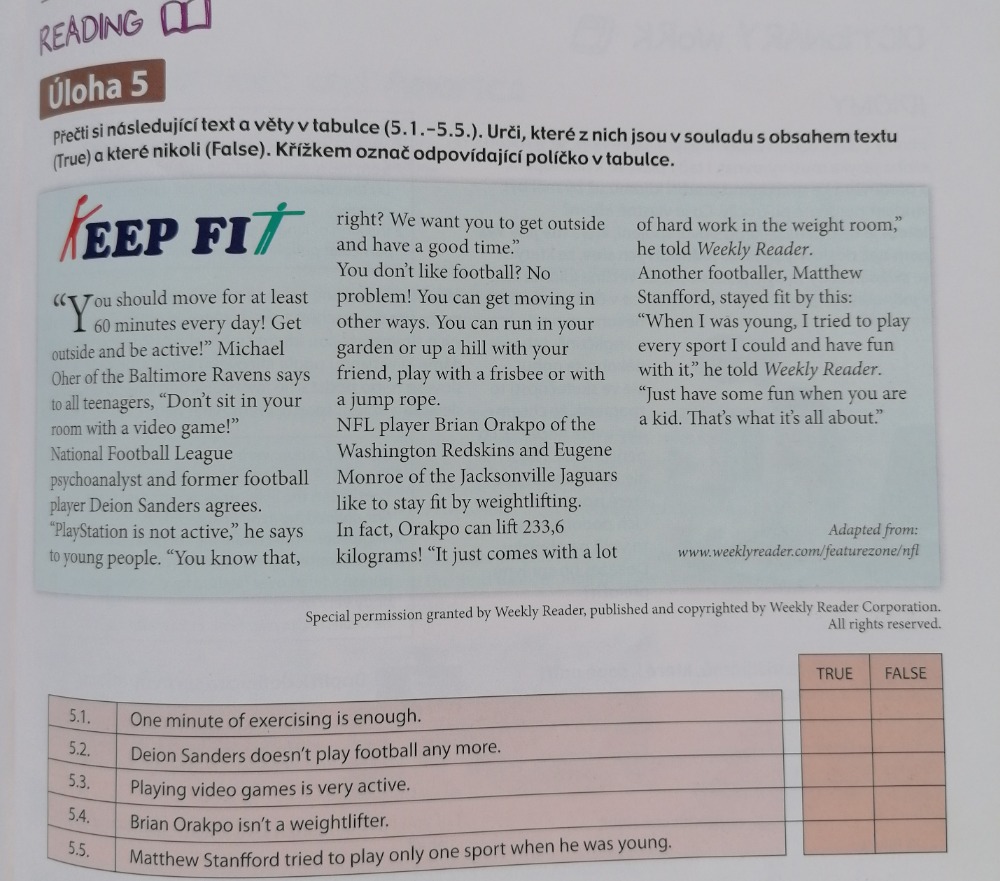 3, 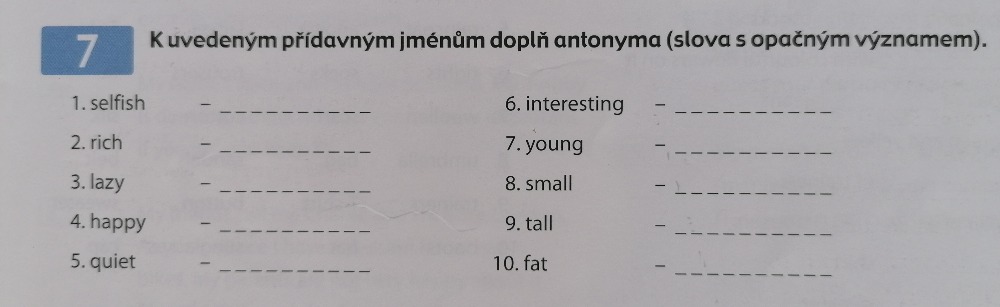 4, 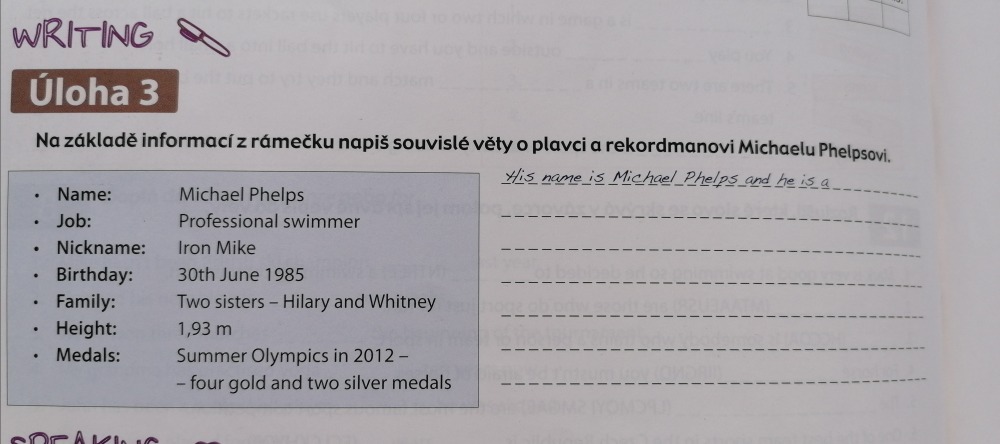 